Сумська міська радаVІІ СКЛИКАННЯ LXXIV СЕСІЯРІШЕННЯвід 20 травня 2020 року № 6826-МРм. СумиРозглянувши звернення громадянки, надані документи, ураховуючи рішення Сумської міської ради від 24 квітня 2019 року № 4989 – МР                             «Про добровільне приєднання територіальних громад сіл Піщане, Верхнє Піщане, Загірське, Трохименкове, Житейське, Кирияківщина Піщанської сільської ради Ковпаківського району м. Суми до територіальної громади міста Суми Сумської міської ради», відповідно до протоколу засідання постійної комісії з питань архітектури, містобудування, регулювання земельних відносин, природокористування та екології Сумської міської ради від 12.03.2020 № 188, статей 12, 81, 118, 121, 122, частини шостої статті 186 Земельного кодексу України, статті 50 Закону України «Про землеустрій», частини третьої статті 15 Закону України «Про доступ до публічної інформації», пункту 34 частини першої статті 26 Закону України «Про місцеве самоврядування в Україні», Сумська міська рада  ВИРІШИЛА:Затвердити проект землеустрою щодо відведення земельної ділянки та надати Чернявській Ніні Віномінівні у власність земельну ділянку за адресою:               с. Піщане Ковпаківського району м. Суми, вул. Березова, 13а, кадастровий номер 5910191500:01:005:0487, площею 0,1000 га. Категорія та функціональне призначення земельної ділянки: землі житлової та громадської забудови для будівництва і обслуговування житлового будинку, господарських будівель і споруд (присадибна ділянка).Сумський міський голова						           О.М. ЛисенкоВиконавець: Клименко Ю.М.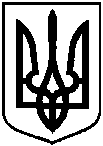 Про надання Чернявській Ніні Віномінівні у власність земельної ділянки за адресою: с. Піщане Ковпаківського району м. Суми,                 вул. Березова, 13а